FICHA DE INSCRIPCIÓNCampamento de Verano 2022FICHA DE INSCRIPCIÓNCampamento de Verano 2022FICHA DE INSCRIPCIÓNCampamento de Verano 2022FICHA DE INSCRIPCIÓNCampamento de Verano 2022FICHA DE INSCRIPCIÓNCampamento de Verano 2022FICHA DE INSCRIPCIÓNCampamento de Verano 2022FICHA DE INSCRIPCIÓNCampamento de Verano 2022FICHA DE INSCRIPCIÓNCampamento de Verano 2022FICHA DE INSCRIPCIÓNCampamento de Verano 2022FICHA DE INSCRIPCIÓNCampamento de Verano 2022FICHA DE INSCRIPCIÓNCampamento de Verano 2022FICHA DE INSCRIPCIÓNCampamento de Verano 2022FICHA DE INSCRIPCIÓNCampamento de Verano 2022FICHA DE INSCRIPCIÓNCampamento de Verano 2022FICHA DE INSCRIPCIÓNCampamento de Verano 2022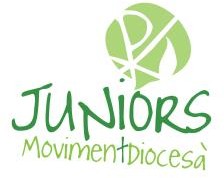 CENTRO JUNIORS:CENTRO JUNIORS:CENTRO JUNIORS:CENTRO JUNIORS:Cheste Nuevos SenderosCheste Nuevos SenderosCheste Nuevos SenderosCheste Nuevos SenderosCheste Nuevos SenderosCheste Nuevos SenderosCheste Nuevos SenderosCheste Nuevos SenderosCheste Nuevos SenderosCheste Nuevos SenderosCheste Nuevos SenderosCheste Nuevos SenderosCheste Nuevos SenderosCheste Nuevos SenderosCheste Nuevos SenderosCheste Nuevos SenderosCheste Nuevos SenderosCheste Nuevos SenderosCheste Nuevos SenderosDATOS DEL ASOCIADODATOS DEL ASOCIADODATOS DEL ASOCIADODATOS DEL ASOCIADODATOS DEL ASOCIADODATOS DEL ASOCIADODATOS DEL ASOCIADODATOS DEL ASOCIADODATOS DEL ASOCIADODATOS DEL ASOCIADODATOS DEL ASOCIADODATOS DEL ASOCIADODATOS DEL ASOCIADODATOS DEL ASOCIADODATOS DEL ASOCIADODATOS DEL ASOCIADODATOS DEL ASOCIADODATOS DEL ASOCIADODATOS DEL ASOCIADODATOS DEL ASOCIADODATOS DEL ASOCIADODATOS DEL ASOCIADODATOS DEL ASOCIADONOMBRENOMBREAPELLIDOSAPELLIDOSAPELLIDOSAPELLIDOSFECHA DE NACIMIENTOFECHA DE NACIMIENTOFECHA DE NACIMIENTOFECHA DE NACIMIENTOFECHA DE NACIMIENTOEDADEDADEDADDNIDNIDIRECCIÓNDIRECCIÓNDIRECCIÓNNºNºPTA.PTA.C.P.MUNICIPIOMUNICIPIOMUNICIPIOPROVINCIAPROVINCIAPROVINCIAPROVINCIATELÉFONO 1TELÉFONO 1TELÉFONO 1TELÉFONO 2TELÉFONO 2TELÉFONO 2E-MAILE-MAILDATOS DE LOS PADRES / TUTORESDATOS DE LOS PADRES / TUTORESDATOS DE LOS PADRES / TUTORESDATOS DE LOS PADRES / TUTORESDATOS DE LOS PADRES / TUTORESDATOS DE LOS PADRES / TUTORESDATOS DE LOS PADRES / TUTORESDATOS DE LOS PADRES / TUTORESDATOS DE LOS PADRES / TUTORESDATOS DE LOS PADRES / TUTORESDATOS DE LOS PADRES / TUTORESDATOS DE LOS PADRES / TUTORESDATOS DE LOS PADRES / TUTORESDATOS DE LOS PADRES / TUTORESDATOS DE LOS PADRES / TUTORESDATOS DE LOS PADRES / TUTORESDATOS DE LOS PADRES / TUTORESDATOS DE LOS PADRES / TUTORESDATOS DE LOS PADRES / TUTORESDATOS DE LOS PADRES / TUTORESDATOS DE LOS PADRES / TUTORESDATOS DE LOS PADRES / TUTORESDATOS DE LOS PADRES / TUTORESNOMBRENOMBREAPELLIDOSAPELLIDOSAPELLIDOSMOVILMOVILE-MAILE-MAILDNIDNIDNINOMBRENOMBREAPELLIDOSAPELLIDOSAPELLIDOSMOVILMOVILE-MAILE-MAILDNIDNIDNILAS CIRCULARES DEL CENTRO PREFIERO RECIBIRLAS VIA:LAS CIRCULARES DEL CENTRO PREFIERO RECIBIRLAS VIA:LAS CIRCULARES DEL CENTRO PREFIERO RECIBIRLAS VIA:LAS CIRCULARES DEL CENTRO PREFIERO RECIBIRLAS VIA:LAS CIRCULARES DEL CENTRO PREFIERO RECIBIRLAS VIA:LAS CIRCULARES DEL CENTRO PREFIERO RECIBIRLAS VIA:LAS CIRCULARES DEL CENTRO PREFIERO RECIBIRLAS VIA:LAS CIRCULARES DEL CENTRO PREFIERO RECIBIRLAS VIA:LAS CIRCULARES DEL CENTRO PREFIERO RECIBIRLAS VIA:LAS CIRCULARES DEL CENTRO PREFIERO RECIBIRLAS VIA:LAS CIRCULARES DEL CENTRO PREFIERO RECIBIRLAS VIA:LAS CIRCULARES DEL CENTRO PREFIERO RECIBIRLAS VIA:LAS CIRCULARES DEL CENTRO PREFIERO RECIBIRLAS VIA:LAS CIRCULARES DEL CENTRO PREFIERO RECIBIRLAS VIA:LAS CIRCULARES DEL CENTRO PREFIERO RECIBIRLAS VIA:LAS CIRCULARES DEL CENTRO PREFIERO RECIBIRLAS VIA: MAIL MAIL MAIL CORREO POSTAL CORREO POSTAL CORREO POSTAL CORREO POSTALDECLARACIÓN Y AUTORIZACIÓNDECLARACIÓN Y AUTORIZACIÓNDECLARACIÓN Y AUTORIZACIÓNDECLARACIÓN Y AUTORIZACIÓNDECLARACIÓN Y AUTORIZACIÓNDECLARACIÓN Y AUTORIZACIÓNDECLARACIÓN Y AUTORIZACIÓNDECLARACIÓN Y AUTORIZACIÓNDECLARACIÓN Y AUTORIZACIÓNDECLARACIÓN Y AUTORIZACIÓNDECLARACIÓN Y AUTORIZACIÓNDECLARACIÓN Y AUTORIZACIÓNDECLARACIÓN Y AUTORIZACIÓNDECLARACIÓN Y AUTORIZACIÓNDECLARACIÓN Y AUTORIZACIÓNDECLARACIÓN Y AUTORIZACIÓNDECLARACIÓN Y AUTORIZACIÓNDECLARACIÓN Y AUTORIZACIÓNDECLARACIÓN Y AUTORIZACIÓNDECLARACIÓN Y AUTORIZACIÓNDECLARACIÓN Y AUTORIZACIÓNDECLARACIÓN Y AUTORIZACIÓNDECLARACIÓN Y AUTORIZACIÓNMAYORES DE EDADDECLARO:1º.-Que todos los datos expresados en esta ficha son ciertos.2º.-Que cedo al Centro Juniors (perteneciente a Juniors Moviment Diocesà) los derechos que tienen sobre su imagen cuando esta se reproduzca en fotografías y videos tomados en todas las actividades realizadas a través del Centro Juniors. En consecuencia, autorizo al Centro Juniors a fijar, reproducir, comunicar y a modificar por todo medio técnico las fotografías y videos realizados en el marco de la presente autorización.Tanto las fotografías como los videos podrán reproducirse en todo soporte e integrados en cualquier otro material conocidos o por conocer. Las fotografías y los videos tomados podrán explorarse en todo el mundo y en todos los ámbitos, directamente por el Centro Juniors o cedidas a terceros. Autorizo la utilización de su imagen en todos los contextos relativos al Centro Juniors y a la parroquia.Se entiende que el Centro Juniors prohíbe expresamente, una explotación de las fotografías susceptibles de afectar a la vida privada, y una difusión en todo soporte de carácter pornográfico, xenófobo, violento o ilícito.El firmante reconoce por otra parte, no estar vinculado a ningún contrato exclusivo sobre la utilización de su imagen o su nombre.3º.- Conocer que mis datos personales van a ser incorporados a un censo, propiedad de JUNIORS MOVIMENT DIOCESÀ, creado para la finalidad de gestionar las actividades y servicios ofertados. Los datos permanecerán archivados para recibir comunicaciones sobre actividades, servicios o información del Centro Juniors, por cualquier medio, incluidos los electrónicos, para lo que consiento expresamente.En cualquier momento, podrá ejercitar sus Derechos ARCO, además de derechos de transparencia de información, supresión, limitación y portabilidad, mediante un escrito y acreditando su personalidad dirigido al Centro Juniors.Usted consiente expresamente conforme al RGPD (UE) 2016/679, de 27 de abril, en la cesión de sus datos personales y los de su representado legalmente en su caso, al Centro Juniors con finalidades directamente relacionadas con nuestra actividad 	 ,	d	de  	Firma:		 DNI:  	MAYORES DE EDADDECLARO:1º.-Que todos los datos expresados en esta ficha son ciertos.2º.-Que cedo al Centro Juniors (perteneciente a Juniors Moviment Diocesà) los derechos que tienen sobre su imagen cuando esta se reproduzca en fotografías y videos tomados en todas las actividades realizadas a través del Centro Juniors. En consecuencia, autorizo al Centro Juniors a fijar, reproducir, comunicar y a modificar por todo medio técnico las fotografías y videos realizados en el marco de la presente autorización.Tanto las fotografías como los videos podrán reproducirse en todo soporte e integrados en cualquier otro material conocidos o por conocer. Las fotografías y los videos tomados podrán explorarse en todo el mundo y en todos los ámbitos, directamente por el Centro Juniors o cedidas a terceros. Autorizo la utilización de su imagen en todos los contextos relativos al Centro Juniors y a la parroquia.Se entiende que el Centro Juniors prohíbe expresamente, una explotación de las fotografías susceptibles de afectar a la vida privada, y una difusión en todo soporte de carácter pornográfico, xenófobo, violento o ilícito.El firmante reconoce por otra parte, no estar vinculado a ningún contrato exclusivo sobre la utilización de su imagen o su nombre.3º.- Conocer que mis datos personales van a ser incorporados a un censo, propiedad de JUNIORS MOVIMENT DIOCESÀ, creado para la finalidad de gestionar las actividades y servicios ofertados. Los datos permanecerán archivados para recibir comunicaciones sobre actividades, servicios o información del Centro Juniors, por cualquier medio, incluidos los electrónicos, para lo que consiento expresamente.En cualquier momento, podrá ejercitar sus Derechos ARCO, además de derechos de transparencia de información, supresión, limitación y portabilidad, mediante un escrito y acreditando su personalidad dirigido al Centro Juniors.Usted consiente expresamente conforme al RGPD (UE) 2016/679, de 27 de abril, en la cesión de sus datos personales y los de su representado legalmente en su caso, al Centro Juniors con finalidades directamente relacionadas con nuestra actividad 	 ,	d	de  	Firma:		 DNI:  	MAYORES DE EDADDECLARO:1º.-Que todos los datos expresados en esta ficha son ciertos.2º.-Que cedo al Centro Juniors (perteneciente a Juniors Moviment Diocesà) los derechos que tienen sobre su imagen cuando esta se reproduzca en fotografías y videos tomados en todas las actividades realizadas a través del Centro Juniors. En consecuencia, autorizo al Centro Juniors a fijar, reproducir, comunicar y a modificar por todo medio técnico las fotografías y videos realizados en el marco de la presente autorización.Tanto las fotografías como los videos podrán reproducirse en todo soporte e integrados en cualquier otro material conocidos o por conocer. Las fotografías y los videos tomados podrán explorarse en todo el mundo y en todos los ámbitos, directamente por el Centro Juniors o cedidas a terceros. Autorizo la utilización de su imagen en todos los contextos relativos al Centro Juniors y a la parroquia.Se entiende que el Centro Juniors prohíbe expresamente, una explotación de las fotografías susceptibles de afectar a la vida privada, y una difusión en todo soporte de carácter pornográfico, xenófobo, violento o ilícito.El firmante reconoce por otra parte, no estar vinculado a ningún contrato exclusivo sobre la utilización de su imagen o su nombre.3º.- Conocer que mis datos personales van a ser incorporados a un censo, propiedad de JUNIORS MOVIMENT DIOCESÀ, creado para la finalidad de gestionar las actividades y servicios ofertados. Los datos permanecerán archivados para recibir comunicaciones sobre actividades, servicios o información del Centro Juniors, por cualquier medio, incluidos los electrónicos, para lo que consiento expresamente.En cualquier momento, podrá ejercitar sus Derechos ARCO, además de derechos de transparencia de información, supresión, limitación y portabilidad, mediante un escrito y acreditando su personalidad dirigido al Centro Juniors.Usted consiente expresamente conforme al RGPD (UE) 2016/679, de 27 de abril, en la cesión de sus datos personales y los de su representado legalmente en su caso, al Centro Juniors con finalidades directamente relacionadas con nuestra actividad 	 ,	d	de  	Firma:		 DNI:  	MAYORES DE EDADDECLARO:1º.-Que todos los datos expresados en esta ficha son ciertos.2º.-Que cedo al Centro Juniors (perteneciente a Juniors Moviment Diocesà) los derechos que tienen sobre su imagen cuando esta se reproduzca en fotografías y videos tomados en todas las actividades realizadas a través del Centro Juniors. En consecuencia, autorizo al Centro Juniors a fijar, reproducir, comunicar y a modificar por todo medio técnico las fotografías y videos realizados en el marco de la presente autorización.Tanto las fotografías como los videos podrán reproducirse en todo soporte e integrados en cualquier otro material conocidos o por conocer. Las fotografías y los videos tomados podrán explorarse en todo el mundo y en todos los ámbitos, directamente por el Centro Juniors o cedidas a terceros. Autorizo la utilización de su imagen en todos los contextos relativos al Centro Juniors y a la parroquia.Se entiende que el Centro Juniors prohíbe expresamente, una explotación de las fotografías susceptibles de afectar a la vida privada, y una difusión en todo soporte de carácter pornográfico, xenófobo, violento o ilícito.El firmante reconoce por otra parte, no estar vinculado a ningún contrato exclusivo sobre la utilización de su imagen o su nombre.3º.- Conocer que mis datos personales van a ser incorporados a un censo, propiedad de JUNIORS MOVIMENT DIOCESÀ, creado para la finalidad de gestionar las actividades y servicios ofertados. Los datos permanecerán archivados para recibir comunicaciones sobre actividades, servicios o información del Centro Juniors, por cualquier medio, incluidos los electrónicos, para lo que consiento expresamente.En cualquier momento, podrá ejercitar sus Derechos ARCO, además de derechos de transparencia de información, supresión, limitación y portabilidad, mediante un escrito y acreditando su personalidad dirigido al Centro Juniors.Usted consiente expresamente conforme al RGPD (UE) 2016/679, de 27 de abril, en la cesión de sus datos personales y los de su representado legalmente en su caso, al Centro Juniors con finalidades directamente relacionadas con nuestra actividad 	 ,	d	de  	Firma:		 DNI:  	MAYORES DE EDADDECLARO:1º.-Que todos los datos expresados en esta ficha son ciertos.2º.-Que cedo al Centro Juniors (perteneciente a Juniors Moviment Diocesà) los derechos que tienen sobre su imagen cuando esta se reproduzca en fotografías y videos tomados en todas las actividades realizadas a través del Centro Juniors. En consecuencia, autorizo al Centro Juniors a fijar, reproducir, comunicar y a modificar por todo medio técnico las fotografías y videos realizados en el marco de la presente autorización.Tanto las fotografías como los videos podrán reproducirse en todo soporte e integrados en cualquier otro material conocidos o por conocer. Las fotografías y los videos tomados podrán explorarse en todo el mundo y en todos los ámbitos, directamente por el Centro Juniors o cedidas a terceros. Autorizo la utilización de su imagen en todos los contextos relativos al Centro Juniors y a la parroquia.Se entiende que el Centro Juniors prohíbe expresamente, una explotación de las fotografías susceptibles de afectar a la vida privada, y una difusión en todo soporte de carácter pornográfico, xenófobo, violento o ilícito.El firmante reconoce por otra parte, no estar vinculado a ningún contrato exclusivo sobre la utilización de su imagen o su nombre.3º.- Conocer que mis datos personales van a ser incorporados a un censo, propiedad de JUNIORS MOVIMENT DIOCESÀ, creado para la finalidad de gestionar las actividades y servicios ofertados. Los datos permanecerán archivados para recibir comunicaciones sobre actividades, servicios o información del Centro Juniors, por cualquier medio, incluidos los electrónicos, para lo que consiento expresamente.En cualquier momento, podrá ejercitar sus Derechos ARCO, además de derechos de transparencia de información, supresión, limitación y portabilidad, mediante un escrito y acreditando su personalidad dirigido al Centro Juniors.Usted consiente expresamente conforme al RGPD (UE) 2016/679, de 27 de abril, en la cesión de sus datos personales y los de su representado legalmente en su caso, al Centro Juniors con finalidades directamente relacionadas con nuestra actividad 	 ,	d	de  	Firma:		 DNI:  	MAYORES DE EDADDECLARO:1º.-Que todos los datos expresados en esta ficha son ciertos.2º.-Que cedo al Centro Juniors (perteneciente a Juniors Moviment Diocesà) los derechos que tienen sobre su imagen cuando esta se reproduzca en fotografías y videos tomados en todas las actividades realizadas a través del Centro Juniors. En consecuencia, autorizo al Centro Juniors a fijar, reproducir, comunicar y a modificar por todo medio técnico las fotografías y videos realizados en el marco de la presente autorización.Tanto las fotografías como los videos podrán reproducirse en todo soporte e integrados en cualquier otro material conocidos o por conocer. Las fotografías y los videos tomados podrán explorarse en todo el mundo y en todos los ámbitos, directamente por el Centro Juniors o cedidas a terceros. Autorizo la utilización de su imagen en todos los contextos relativos al Centro Juniors y a la parroquia.Se entiende que el Centro Juniors prohíbe expresamente, una explotación de las fotografías susceptibles de afectar a la vida privada, y una difusión en todo soporte de carácter pornográfico, xenófobo, violento o ilícito.El firmante reconoce por otra parte, no estar vinculado a ningún contrato exclusivo sobre la utilización de su imagen o su nombre.3º.- Conocer que mis datos personales van a ser incorporados a un censo, propiedad de JUNIORS MOVIMENT DIOCESÀ, creado para la finalidad de gestionar las actividades y servicios ofertados. Los datos permanecerán archivados para recibir comunicaciones sobre actividades, servicios o información del Centro Juniors, por cualquier medio, incluidos los electrónicos, para lo que consiento expresamente.En cualquier momento, podrá ejercitar sus Derechos ARCO, además de derechos de transparencia de información, supresión, limitación y portabilidad, mediante un escrito y acreditando su personalidad dirigido al Centro Juniors.Usted consiente expresamente conforme al RGPD (UE) 2016/679, de 27 de abril, en la cesión de sus datos personales y los de su representado legalmente en su caso, al Centro Juniors con finalidades directamente relacionadas con nuestra actividad 	 ,	d	de  	Firma:		 DNI:  	MAYORES DE EDADDECLARO:1º.-Que todos los datos expresados en esta ficha son ciertos.2º.-Que cedo al Centro Juniors (perteneciente a Juniors Moviment Diocesà) los derechos que tienen sobre su imagen cuando esta se reproduzca en fotografías y videos tomados en todas las actividades realizadas a través del Centro Juniors. En consecuencia, autorizo al Centro Juniors a fijar, reproducir, comunicar y a modificar por todo medio técnico las fotografías y videos realizados en el marco de la presente autorización.Tanto las fotografías como los videos podrán reproducirse en todo soporte e integrados en cualquier otro material conocidos o por conocer. Las fotografías y los videos tomados podrán explorarse en todo el mundo y en todos los ámbitos, directamente por el Centro Juniors o cedidas a terceros. Autorizo la utilización de su imagen en todos los contextos relativos al Centro Juniors y a la parroquia.Se entiende que el Centro Juniors prohíbe expresamente, una explotación de las fotografías susceptibles de afectar a la vida privada, y una difusión en todo soporte de carácter pornográfico, xenófobo, violento o ilícito.El firmante reconoce por otra parte, no estar vinculado a ningún contrato exclusivo sobre la utilización de su imagen o su nombre.3º.- Conocer que mis datos personales van a ser incorporados a un censo, propiedad de JUNIORS MOVIMENT DIOCESÀ, creado para la finalidad de gestionar las actividades y servicios ofertados. Los datos permanecerán archivados para recibir comunicaciones sobre actividades, servicios o información del Centro Juniors, por cualquier medio, incluidos los electrónicos, para lo que consiento expresamente.En cualquier momento, podrá ejercitar sus Derechos ARCO, además de derechos de transparencia de información, supresión, limitación y portabilidad, mediante un escrito y acreditando su personalidad dirigido al Centro Juniors.Usted consiente expresamente conforme al RGPD (UE) 2016/679, de 27 de abril, en la cesión de sus datos personales y los de su representado legalmente en su caso, al Centro Juniors con finalidades directamente relacionadas con nuestra actividad 	 ,	d	de  	Firma:		 DNI:  	MAYORES DE EDADDECLARO:1º.-Que todos los datos expresados en esta ficha son ciertos.2º.-Que cedo al Centro Juniors (perteneciente a Juniors Moviment Diocesà) los derechos que tienen sobre su imagen cuando esta se reproduzca en fotografías y videos tomados en todas las actividades realizadas a través del Centro Juniors. En consecuencia, autorizo al Centro Juniors a fijar, reproducir, comunicar y a modificar por todo medio técnico las fotografías y videos realizados en el marco de la presente autorización.Tanto las fotografías como los videos podrán reproducirse en todo soporte e integrados en cualquier otro material conocidos o por conocer. Las fotografías y los videos tomados podrán explorarse en todo el mundo y en todos los ámbitos, directamente por el Centro Juniors o cedidas a terceros. Autorizo la utilización de su imagen en todos los contextos relativos al Centro Juniors y a la parroquia.Se entiende que el Centro Juniors prohíbe expresamente, una explotación de las fotografías susceptibles de afectar a la vida privada, y una difusión en todo soporte de carácter pornográfico, xenófobo, violento o ilícito.El firmante reconoce por otra parte, no estar vinculado a ningún contrato exclusivo sobre la utilización de su imagen o su nombre.3º.- Conocer que mis datos personales van a ser incorporados a un censo, propiedad de JUNIORS MOVIMENT DIOCESÀ, creado para la finalidad de gestionar las actividades y servicios ofertados. Los datos permanecerán archivados para recibir comunicaciones sobre actividades, servicios o información del Centro Juniors, por cualquier medio, incluidos los electrónicos, para lo que consiento expresamente.En cualquier momento, podrá ejercitar sus Derechos ARCO, además de derechos de transparencia de información, supresión, limitación y portabilidad, mediante un escrito y acreditando su personalidad dirigido al Centro Juniors.Usted consiente expresamente conforme al RGPD (UE) 2016/679, de 27 de abril, en la cesión de sus datos personales y los de su representado legalmente en su caso, al Centro Juniors con finalidades directamente relacionadas con nuestra actividad 	 ,	d	de  	Firma:		 DNI:  	MAYORES DE EDADDECLARO:1º.-Que todos los datos expresados en esta ficha son ciertos.2º.-Que cedo al Centro Juniors (perteneciente a Juniors Moviment Diocesà) los derechos que tienen sobre su imagen cuando esta se reproduzca en fotografías y videos tomados en todas las actividades realizadas a través del Centro Juniors. En consecuencia, autorizo al Centro Juniors a fijar, reproducir, comunicar y a modificar por todo medio técnico las fotografías y videos realizados en el marco de la presente autorización.Tanto las fotografías como los videos podrán reproducirse en todo soporte e integrados en cualquier otro material conocidos o por conocer. Las fotografías y los videos tomados podrán explorarse en todo el mundo y en todos los ámbitos, directamente por el Centro Juniors o cedidas a terceros. Autorizo la utilización de su imagen en todos los contextos relativos al Centro Juniors y a la parroquia.Se entiende que el Centro Juniors prohíbe expresamente, una explotación de las fotografías susceptibles de afectar a la vida privada, y una difusión en todo soporte de carácter pornográfico, xenófobo, violento o ilícito.El firmante reconoce por otra parte, no estar vinculado a ningún contrato exclusivo sobre la utilización de su imagen o su nombre.3º.- Conocer que mis datos personales van a ser incorporados a un censo, propiedad de JUNIORS MOVIMENT DIOCESÀ, creado para la finalidad de gestionar las actividades y servicios ofertados. Los datos permanecerán archivados para recibir comunicaciones sobre actividades, servicios o información del Centro Juniors, por cualquier medio, incluidos los electrónicos, para lo que consiento expresamente.En cualquier momento, podrá ejercitar sus Derechos ARCO, además de derechos de transparencia de información, supresión, limitación y portabilidad, mediante un escrito y acreditando su personalidad dirigido al Centro Juniors.Usted consiente expresamente conforme al RGPD (UE) 2016/679, de 27 de abril, en la cesión de sus datos personales y los de su representado legalmente en su caso, al Centro Juniors con finalidades directamente relacionadas con nuestra actividad 	 ,	d	de  	Firma:		 DNI:  	MAYORES DE EDADDECLARO:1º.-Que todos los datos expresados en esta ficha son ciertos.2º.-Que cedo al Centro Juniors (perteneciente a Juniors Moviment Diocesà) los derechos que tienen sobre su imagen cuando esta se reproduzca en fotografías y videos tomados en todas las actividades realizadas a través del Centro Juniors. En consecuencia, autorizo al Centro Juniors a fijar, reproducir, comunicar y a modificar por todo medio técnico las fotografías y videos realizados en el marco de la presente autorización.Tanto las fotografías como los videos podrán reproducirse en todo soporte e integrados en cualquier otro material conocidos o por conocer. Las fotografías y los videos tomados podrán explorarse en todo el mundo y en todos los ámbitos, directamente por el Centro Juniors o cedidas a terceros. Autorizo la utilización de su imagen en todos los contextos relativos al Centro Juniors y a la parroquia.Se entiende que el Centro Juniors prohíbe expresamente, una explotación de las fotografías susceptibles de afectar a la vida privada, y una difusión en todo soporte de carácter pornográfico, xenófobo, violento o ilícito.El firmante reconoce por otra parte, no estar vinculado a ningún contrato exclusivo sobre la utilización de su imagen o su nombre.3º.- Conocer que mis datos personales van a ser incorporados a un censo, propiedad de JUNIORS MOVIMENT DIOCESÀ, creado para la finalidad de gestionar las actividades y servicios ofertados. Los datos permanecerán archivados para recibir comunicaciones sobre actividades, servicios o información del Centro Juniors, por cualquier medio, incluidos los electrónicos, para lo que consiento expresamente.En cualquier momento, podrá ejercitar sus Derechos ARCO, además de derechos de transparencia de información, supresión, limitación y portabilidad, mediante un escrito y acreditando su personalidad dirigido al Centro Juniors.Usted consiente expresamente conforme al RGPD (UE) 2016/679, de 27 de abril, en la cesión de sus datos personales y los de su representado legalmente en su caso, al Centro Juniors con finalidades directamente relacionadas con nuestra actividad 	 ,	d	de  	Firma:		 DNI:  	MAYORES DE EDADDECLARO:1º.-Que todos los datos expresados en esta ficha son ciertos.2º.-Que cedo al Centro Juniors (perteneciente a Juniors Moviment Diocesà) los derechos que tienen sobre su imagen cuando esta se reproduzca en fotografías y videos tomados en todas las actividades realizadas a través del Centro Juniors. En consecuencia, autorizo al Centro Juniors a fijar, reproducir, comunicar y a modificar por todo medio técnico las fotografías y videos realizados en el marco de la presente autorización.Tanto las fotografías como los videos podrán reproducirse en todo soporte e integrados en cualquier otro material conocidos o por conocer. Las fotografías y los videos tomados podrán explorarse en todo el mundo y en todos los ámbitos, directamente por el Centro Juniors o cedidas a terceros. Autorizo la utilización de su imagen en todos los contextos relativos al Centro Juniors y a la parroquia.Se entiende que el Centro Juniors prohíbe expresamente, una explotación de las fotografías susceptibles de afectar a la vida privada, y una difusión en todo soporte de carácter pornográfico, xenófobo, violento o ilícito.El firmante reconoce por otra parte, no estar vinculado a ningún contrato exclusivo sobre la utilización de su imagen o su nombre.3º.- Conocer que mis datos personales van a ser incorporados a un censo, propiedad de JUNIORS MOVIMENT DIOCESÀ, creado para la finalidad de gestionar las actividades y servicios ofertados. Los datos permanecerán archivados para recibir comunicaciones sobre actividades, servicios o información del Centro Juniors, por cualquier medio, incluidos los electrónicos, para lo que consiento expresamente.En cualquier momento, podrá ejercitar sus Derechos ARCO, además de derechos de transparencia de información, supresión, limitación y portabilidad, mediante un escrito y acreditando su personalidad dirigido al Centro Juniors.Usted consiente expresamente conforme al RGPD (UE) 2016/679, de 27 de abril, en la cesión de sus datos personales y los de su representado legalmente en su caso, al Centro Juniors con finalidades directamente relacionadas con nuestra actividad 	 ,	d	de  	Firma:		 DNI:  	MAYORES DE EDADDECLARO:1º.-Que todos los datos expresados en esta ficha son ciertos.2º.-Que cedo al Centro Juniors (perteneciente a Juniors Moviment Diocesà) los derechos que tienen sobre su imagen cuando esta se reproduzca en fotografías y videos tomados en todas las actividades realizadas a través del Centro Juniors. En consecuencia, autorizo al Centro Juniors a fijar, reproducir, comunicar y a modificar por todo medio técnico las fotografías y videos realizados en el marco de la presente autorización.Tanto las fotografías como los videos podrán reproducirse en todo soporte e integrados en cualquier otro material conocidos o por conocer. Las fotografías y los videos tomados podrán explorarse en todo el mundo y en todos los ámbitos, directamente por el Centro Juniors o cedidas a terceros. Autorizo la utilización de su imagen en todos los contextos relativos al Centro Juniors y a la parroquia.Se entiende que el Centro Juniors prohíbe expresamente, una explotación de las fotografías susceptibles de afectar a la vida privada, y una difusión en todo soporte de carácter pornográfico, xenófobo, violento o ilícito.El firmante reconoce por otra parte, no estar vinculado a ningún contrato exclusivo sobre la utilización de su imagen o su nombre.3º.- Conocer que mis datos personales van a ser incorporados a un censo, propiedad de JUNIORS MOVIMENT DIOCESÀ, creado para la finalidad de gestionar las actividades y servicios ofertados. Los datos permanecerán archivados para recibir comunicaciones sobre actividades, servicios o información del Centro Juniors, por cualquier medio, incluidos los electrónicos, para lo que consiento expresamente.En cualquier momento, podrá ejercitar sus Derechos ARCO, además de derechos de transparencia de información, supresión, limitación y portabilidad, mediante un escrito y acreditando su personalidad dirigido al Centro Juniors.Usted consiente expresamente conforme al RGPD (UE) 2016/679, de 27 de abril, en la cesión de sus datos personales y los de su representado legalmente en su caso, al Centro Juniors con finalidades directamente relacionadas con nuestra actividad 	 ,	d	de  	Firma:		 DNI:  	MENORES DE EDAD NO EMANCIPADOSD. / Dña.	,Como madre/padre/tutor de	_DECLARO:1º.-Que todos los datos expresados en esta ficha son ciertos.2º.- Que cedo al Centro Juniors (perteneciente a Juniors Moviment Diocesà) los derechos que tengo sobre la imagen del menor cuando esta se reproduzca en las fotografías y videos tomados en las actividades realizadas a través del Centro Juniors. En consecuencia, autorizo al Centro Juniors a fijar, reproducir, comunicar y a modificar por todo medio técnico las fotografías y videos realizados en el marco de la presente autorización. Tanto las fotografías como los videos podrán reproducirse en todo soporte e integrados en cualquier otro material conocidos o por conocer. Las fotografías y los videos tomados podrán explotarse en todo el mundo y en todos los ámbitos, directamente por el Centro Juniors o cedidas a terceros. Autorizo la utilización de la imagen del menor en todos los contextos relativos al Centro Juniors y a la parroquia.Se entiende que el Centro Juniors prohíbe expresamente, una explotación de las fotografías susceptibles de afectar a la vida privada del menor, y una difusión en todo soporte de carácter pornográfico, xenófobo, violento o ilícito. De igual manera, la persona inscrita no está vinculada a ningún contrato exclusivo sobre la utilización de su imagen o su nombre.3º.- Conocer que mis datos personales y los de mi representado legalmente, van a ser incorporados a un censo, propiedad de JUNIORS MOVIMENT DIOCESÀ, creado para la finalidad de gestionar las actividades y servicios ofertados. Los datos permanecerán archivados para recibir comunicaciones sobre actividades, servicios o información del Centro Juniors, por cualquier medio, incluidos los electrónicos, para lo que consiento expresamente.En cualquier momento, podrá ejercitar sus Derechos ARCO, además de derechos de transparencia de información, supresión, limitación y portabilidad, mediante un escrito y acreditando su personalidad dirigido al Centro Juniors. Usted consiente expresamente conforme al RGPD (UE) 2016/679, de 27 de abril, en la cesión de sus datos personales y los de su representado legalmente en su caso, al Centro Juniors con finalidades directamente relacionadas con nuestra actividad 	 ,	d	de  	Firma:		 DNI:  	MENORES DE EDAD NO EMANCIPADOSD. / Dña.	,Como madre/padre/tutor de	_DECLARO:1º.-Que todos los datos expresados en esta ficha son ciertos.2º.- Que cedo al Centro Juniors (perteneciente a Juniors Moviment Diocesà) los derechos que tengo sobre la imagen del menor cuando esta se reproduzca en las fotografías y videos tomados en las actividades realizadas a través del Centro Juniors. En consecuencia, autorizo al Centro Juniors a fijar, reproducir, comunicar y a modificar por todo medio técnico las fotografías y videos realizados en el marco de la presente autorización. Tanto las fotografías como los videos podrán reproducirse en todo soporte e integrados en cualquier otro material conocidos o por conocer. Las fotografías y los videos tomados podrán explotarse en todo el mundo y en todos los ámbitos, directamente por el Centro Juniors o cedidas a terceros. Autorizo la utilización de la imagen del menor en todos los contextos relativos al Centro Juniors y a la parroquia.Se entiende que el Centro Juniors prohíbe expresamente, una explotación de las fotografías susceptibles de afectar a la vida privada del menor, y una difusión en todo soporte de carácter pornográfico, xenófobo, violento o ilícito. De igual manera, la persona inscrita no está vinculada a ningún contrato exclusivo sobre la utilización de su imagen o su nombre.3º.- Conocer que mis datos personales y los de mi representado legalmente, van a ser incorporados a un censo, propiedad de JUNIORS MOVIMENT DIOCESÀ, creado para la finalidad de gestionar las actividades y servicios ofertados. Los datos permanecerán archivados para recibir comunicaciones sobre actividades, servicios o información del Centro Juniors, por cualquier medio, incluidos los electrónicos, para lo que consiento expresamente.En cualquier momento, podrá ejercitar sus Derechos ARCO, además de derechos de transparencia de información, supresión, limitación y portabilidad, mediante un escrito y acreditando su personalidad dirigido al Centro Juniors. Usted consiente expresamente conforme al RGPD (UE) 2016/679, de 27 de abril, en la cesión de sus datos personales y los de su representado legalmente en su caso, al Centro Juniors con finalidades directamente relacionadas con nuestra actividad 	 ,	d	de  	Firma:		 DNI:  	MENORES DE EDAD NO EMANCIPADOSD. / Dña.	,Como madre/padre/tutor de	_DECLARO:1º.-Que todos los datos expresados en esta ficha son ciertos.2º.- Que cedo al Centro Juniors (perteneciente a Juniors Moviment Diocesà) los derechos que tengo sobre la imagen del menor cuando esta se reproduzca en las fotografías y videos tomados en las actividades realizadas a través del Centro Juniors. En consecuencia, autorizo al Centro Juniors a fijar, reproducir, comunicar y a modificar por todo medio técnico las fotografías y videos realizados en el marco de la presente autorización. Tanto las fotografías como los videos podrán reproducirse en todo soporte e integrados en cualquier otro material conocidos o por conocer. Las fotografías y los videos tomados podrán explotarse en todo el mundo y en todos los ámbitos, directamente por el Centro Juniors o cedidas a terceros. Autorizo la utilización de la imagen del menor en todos los contextos relativos al Centro Juniors y a la parroquia.Se entiende que el Centro Juniors prohíbe expresamente, una explotación de las fotografías susceptibles de afectar a la vida privada del menor, y una difusión en todo soporte de carácter pornográfico, xenófobo, violento o ilícito. De igual manera, la persona inscrita no está vinculada a ningún contrato exclusivo sobre la utilización de su imagen o su nombre.3º.- Conocer que mis datos personales y los de mi representado legalmente, van a ser incorporados a un censo, propiedad de JUNIORS MOVIMENT DIOCESÀ, creado para la finalidad de gestionar las actividades y servicios ofertados. Los datos permanecerán archivados para recibir comunicaciones sobre actividades, servicios o información del Centro Juniors, por cualquier medio, incluidos los electrónicos, para lo que consiento expresamente.En cualquier momento, podrá ejercitar sus Derechos ARCO, además de derechos de transparencia de información, supresión, limitación y portabilidad, mediante un escrito y acreditando su personalidad dirigido al Centro Juniors. Usted consiente expresamente conforme al RGPD (UE) 2016/679, de 27 de abril, en la cesión de sus datos personales y los de su representado legalmente en su caso, al Centro Juniors con finalidades directamente relacionadas con nuestra actividad 	 ,	d	de  	Firma:		 DNI:  	MENORES DE EDAD NO EMANCIPADOSD. / Dña.	,Como madre/padre/tutor de	_DECLARO:1º.-Que todos los datos expresados en esta ficha son ciertos.2º.- Que cedo al Centro Juniors (perteneciente a Juniors Moviment Diocesà) los derechos que tengo sobre la imagen del menor cuando esta se reproduzca en las fotografías y videos tomados en las actividades realizadas a través del Centro Juniors. En consecuencia, autorizo al Centro Juniors a fijar, reproducir, comunicar y a modificar por todo medio técnico las fotografías y videos realizados en el marco de la presente autorización. Tanto las fotografías como los videos podrán reproducirse en todo soporte e integrados en cualquier otro material conocidos o por conocer. Las fotografías y los videos tomados podrán explotarse en todo el mundo y en todos los ámbitos, directamente por el Centro Juniors o cedidas a terceros. Autorizo la utilización de la imagen del menor en todos los contextos relativos al Centro Juniors y a la parroquia.Se entiende que el Centro Juniors prohíbe expresamente, una explotación de las fotografías susceptibles de afectar a la vida privada del menor, y una difusión en todo soporte de carácter pornográfico, xenófobo, violento o ilícito. De igual manera, la persona inscrita no está vinculada a ningún contrato exclusivo sobre la utilización de su imagen o su nombre.3º.- Conocer que mis datos personales y los de mi representado legalmente, van a ser incorporados a un censo, propiedad de JUNIORS MOVIMENT DIOCESÀ, creado para la finalidad de gestionar las actividades y servicios ofertados. Los datos permanecerán archivados para recibir comunicaciones sobre actividades, servicios o información del Centro Juniors, por cualquier medio, incluidos los electrónicos, para lo que consiento expresamente.En cualquier momento, podrá ejercitar sus Derechos ARCO, además de derechos de transparencia de información, supresión, limitación y portabilidad, mediante un escrito y acreditando su personalidad dirigido al Centro Juniors. Usted consiente expresamente conforme al RGPD (UE) 2016/679, de 27 de abril, en la cesión de sus datos personales y los de su representado legalmente en su caso, al Centro Juniors con finalidades directamente relacionadas con nuestra actividad 	 ,	d	de  	Firma:		 DNI:  	MENORES DE EDAD NO EMANCIPADOSD. / Dña.	,Como madre/padre/tutor de	_DECLARO:1º.-Que todos los datos expresados en esta ficha son ciertos.2º.- Que cedo al Centro Juniors (perteneciente a Juniors Moviment Diocesà) los derechos que tengo sobre la imagen del menor cuando esta se reproduzca en las fotografías y videos tomados en las actividades realizadas a través del Centro Juniors. En consecuencia, autorizo al Centro Juniors a fijar, reproducir, comunicar y a modificar por todo medio técnico las fotografías y videos realizados en el marco de la presente autorización. Tanto las fotografías como los videos podrán reproducirse en todo soporte e integrados en cualquier otro material conocidos o por conocer. Las fotografías y los videos tomados podrán explotarse en todo el mundo y en todos los ámbitos, directamente por el Centro Juniors o cedidas a terceros. Autorizo la utilización de la imagen del menor en todos los contextos relativos al Centro Juniors y a la parroquia.Se entiende que el Centro Juniors prohíbe expresamente, una explotación de las fotografías susceptibles de afectar a la vida privada del menor, y una difusión en todo soporte de carácter pornográfico, xenófobo, violento o ilícito. De igual manera, la persona inscrita no está vinculada a ningún contrato exclusivo sobre la utilización de su imagen o su nombre.3º.- Conocer que mis datos personales y los de mi representado legalmente, van a ser incorporados a un censo, propiedad de JUNIORS MOVIMENT DIOCESÀ, creado para la finalidad de gestionar las actividades y servicios ofertados. Los datos permanecerán archivados para recibir comunicaciones sobre actividades, servicios o información del Centro Juniors, por cualquier medio, incluidos los electrónicos, para lo que consiento expresamente.En cualquier momento, podrá ejercitar sus Derechos ARCO, además de derechos de transparencia de información, supresión, limitación y portabilidad, mediante un escrito y acreditando su personalidad dirigido al Centro Juniors. Usted consiente expresamente conforme al RGPD (UE) 2016/679, de 27 de abril, en la cesión de sus datos personales y los de su representado legalmente en su caso, al Centro Juniors con finalidades directamente relacionadas con nuestra actividad 	 ,	d	de  	Firma:		 DNI:  	MENORES DE EDAD NO EMANCIPADOSD. / Dña.	,Como madre/padre/tutor de	_DECLARO:1º.-Que todos los datos expresados en esta ficha son ciertos.2º.- Que cedo al Centro Juniors (perteneciente a Juniors Moviment Diocesà) los derechos que tengo sobre la imagen del menor cuando esta se reproduzca en las fotografías y videos tomados en las actividades realizadas a través del Centro Juniors. En consecuencia, autorizo al Centro Juniors a fijar, reproducir, comunicar y a modificar por todo medio técnico las fotografías y videos realizados en el marco de la presente autorización. Tanto las fotografías como los videos podrán reproducirse en todo soporte e integrados en cualquier otro material conocidos o por conocer. Las fotografías y los videos tomados podrán explotarse en todo el mundo y en todos los ámbitos, directamente por el Centro Juniors o cedidas a terceros. Autorizo la utilización de la imagen del menor en todos los contextos relativos al Centro Juniors y a la parroquia.Se entiende que el Centro Juniors prohíbe expresamente, una explotación de las fotografías susceptibles de afectar a la vida privada del menor, y una difusión en todo soporte de carácter pornográfico, xenófobo, violento o ilícito. De igual manera, la persona inscrita no está vinculada a ningún contrato exclusivo sobre la utilización de su imagen o su nombre.3º.- Conocer que mis datos personales y los de mi representado legalmente, van a ser incorporados a un censo, propiedad de JUNIORS MOVIMENT DIOCESÀ, creado para la finalidad de gestionar las actividades y servicios ofertados. Los datos permanecerán archivados para recibir comunicaciones sobre actividades, servicios o información del Centro Juniors, por cualquier medio, incluidos los electrónicos, para lo que consiento expresamente.En cualquier momento, podrá ejercitar sus Derechos ARCO, además de derechos de transparencia de información, supresión, limitación y portabilidad, mediante un escrito y acreditando su personalidad dirigido al Centro Juniors. Usted consiente expresamente conforme al RGPD (UE) 2016/679, de 27 de abril, en la cesión de sus datos personales y los de su representado legalmente en su caso, al Centro Juniors con finalidades directamente relacionadas con nuestra actividad 	 ,	d	de  	Firma:		 DNI:  	MENORES DE EDAD NO EMANCIPADOSD. / Dña.	,Como madre/padre/tutor de	_DECLARO:1º.-Que todos los datos expresados en esta ficha son ciertos.2º.- Que cedo al Centro Juniors (perteneciente a Juniors Moviment Diocesà) los derechos que tengo sobre la imagen del menor cuando esta se reproduzca en las fotografías y videos tomados en las actividades realizadas a través del Centro Juniors. En consecuencia, autorizo al Centro Juniors a fijar, reproducir, comunicar y a modificar por todo medio técnico las fotografías y videos realizados en el marco de la presente autorización. Tanto las fotografías como los videos podrán reproducirse en todo soporte e integrados en cualquier otro material conocidos o por conocer. Las fotografías y los videos tomados podrán explotarse en todo el mundo y en todos los ámbitos, directamente por el Centro Juniors o cedidas a terceros. Autorizo la utilización de la imagen del menor en todos los contextos relativos al Centro Juniors y a la parroquia.Se entiende que el Centro Juniors prohíbe expresamente, una explotación de las fotografías susceptibles de afectar a la vida privada del menor, y una difusión en todo soporte de carácter pornográfico, xenófobo, violento o ilícito. De igual manera, la persona inscrita no está vinculada a ningún contrato exclusivo sobre la utilización de su imagen o su nombre.3º.- Conocer que mis datos personales y los de mi representado legalmente, van a ser incorporados a un censo, propiedad de JUNIORS MOVIMENT DIOCESÀ, creado para la finalidad de gestionar las actividades y servicios ofertados. Los datos permanecerán archivados para recibir comunicaciones sobre actividades, servicios o información del Centro Juniors, por cualquier medio, incluidos los electrónicos, para lo que consiento expresamente.En cualquier momento, podrá ejercitar sus Derechos ARCO, además de derechos de transparencia de información, supresión, limitación y portabilidad, mediante un escrito y acreditando su personalidad dirigido al Centro Juniors. Usted consiente expresamente conforme al RGPD (UE) 2016/679, de 27 de abril, en la cesión de sus datos personales y los de su representado legalmente en su caso, al Centro Juniors con finalidades directamente relacionadas con nuestra actividad 	 ,	d	de  	Firma:		 DNI:  	MENORES DE EDAD NO EMANCIPADOSD. / Dña.	,Como madre/padre/tutor de	_DECLARO:1º.-Que todos los datos expresados en esta ficha son ciertos.2º.- Que cedo al Centro Juniors (perteneciente a Juniors Moviment Diocesà) los derechos que tengo sobre la imagen del menor cuando esta se reproduzca en las fotografías y videos tomados en las actividades realizadas a través del Centro Juniors. En consecuencia, autorizo al Centro Juniors a fijar, reproducir, comunicar y a modificar por todo medio técnico las fotografías y videos realizados en el marco de la presente autorización. Tanto las fotografías como los videos podrán reproducirse en todo soporte e integrados en cualquier otro material conocidos o por conocer. Las fotografías y los videos tomados podrán explotarse en todo el mundo y en todos los ámbitos, directamente por el Centro Juniors o cedidas a terceros. Autorizo la utilización de la imagen del menor en todos los contextos relativos al Centro Juniors y a la parroquia.Se entiende que el Centro Juniors prohíbe expresamente, una explotación de las fotografías susceptibles de afectar a la vida privada del menor, y una difusión en todo soporte de carácter pornográfico, xenófobo, violento o ilícito. De igual manera, la persona inscrita no está vinculada a ningún contrato exclusivo sobre la utilización de su imagen o su nombre.3º.- Conocer que mis datos personales y los de mi representado legalmente, van a ser incorporados a un censo, propiedad de JUNIORS MOVIMENT DIOCESÀ, creado para la finalidad de gestionar las actividades y servicios ofertados. Los datos permanecerán archivados para recibir comunicaciones sobre actividades, servicios o información del Centro Juniors, por cualquier medio, incluidos los electrónicos, para lo que consiento expresamente.En cualquier momento, podrá ejercitar sus Derechos ARCO, además de derechos de transparencia de información, supresión, limitación y portabilidad, mediante un escrito y acreditando su personalidad dirigido al Centro Juniors. Usted consiente expresamente conforme al RGPD (UE) 2016/679, de 27 de abril, en la cesión de sus datos personales y los de su representado legalmente en su caso, al Centro Juniors con finalidades directamente relacionadas con nuestra actividad 	 ,	d	de  	Firma:		 DNI:  	MENORES DE EDAD NO EMANCIPADOSD. / Dña.	,Como madre/padre/tutor de	_DECLARO:1º.-Que todos los datos expresados en esta ficha son ciertos.2º.- Que cedo al Centro Juniors (perteneciente a Juniors Moviment Diocesà) los derechos que tengo sobre la imagen del menor cuando esta se reproduzca en las fotografías y videos tomados en las actividades realizadas a través del Centro Juniors. En consecuencia, autorizo al Centro Juniors a fijar, reproducir, comunicar y a modificar por todo medio técnico las fotografías y videos realizados en el marco de la presente autorización. Tanto las fotografías como los videos podrán reproducirse en todo soporte e integrados en cualquier otro material conocidos o por conocer. Las fotografías y los videos tomados podrán explotarse en todo el mundo y en todos los ámbitos, directamente por el Centro Juniors o cedidas a terceros. Autorizo la utilización de la imagen del menor en todos los contextos relativos al Centro Juniors y a la parroquia.Se entiende que el Centro Juniors prohíbe expresamente, una explotación de las fotografías susceptibles de afectar a la vida privada del menor, y una difusión en todo soporte de carácter pornográfico, xenófobo, violento o ilícito. De igual manera, la persona inscrita no está vinculada a ningún contrato exclusivo sobre la utilización de su imagen o su nombre.3º.- Conocer que mis datos personales y los de mi representado legalmente, van a ser incorporados a un censo, propiedad de JUNIORS MOVIMENT DIOCESÀ, creado para la finalidad de gestionar las actividades y servicios ofertados. Los datos permanecerán archivados para recibir comunicaciones sobre actividades, servicios o información del Centro Juniors, por cualquier medio, incluidos los electrónicos, para lo que consiento expresamente.En cualquier momento, podrá ejercitar sus Derechos ARCO, además de derechos de transparencia de información, supresión, limitación y portabilidad, mediante un escrito y acreditando su personalidad dirigido al Centro Juniors. Usted consiente expresamente conforme al RGPD (UE) 2016/679, de 27 de abril, en la cesión de sus datos personales y los de su representado legalmente en su caso, al Centro Juniors con finalidades directamente relacionadas con nuestra actividad 	 ,	d	de  	Firma:		 DNI:  	MENORES DE EDAD NO EMANCIPADOSD. / Dña.	,Como madre/padre/tutor de	_DECLARO:1º.-Que todos los datos expresados en esta ficha son ciertos.2º.- Que cedo al Centro Juniors (perteneciente a Juniors Moviment Diocesà) los derechos que tengo sobre la imagen del menor cuando esta se reproduzca en las fotografías y videos tomados en las actividades realizadas a través del Centro Juniors. En consecuencia, autorizo al Centro Juniors a fijar, reproducir, comunicar y a modificar por todo medio técnico las fotografías y videos realizados en el marco de la presente autorización. Tanto las fotografías como los videos podrán reproducirse en todo soporte e integrados en cualquier otro material conocidos o por conocer. Las fotografías y los videos tomados podrán explotarse en todo el mundo y en todos los ámbitos, directamente por el Centro Juniors o cedidas a terceros. Autorizo la utilización de la imagen del menor en todos los contextos relativos al Centro Juniors y a la parroquia.Se entiende que el Centro Juniors prohíbe expresamente, una explotación de las fotografías susceptibles de afectar a la vida privada del menor, y una difusión en todo soporte de carácter pornográfico, xenófobo, violento o ilícito. De igual manera, la persona inscrita no está vinculada a ningún contrato exclusivo sobre la utilización de su imagen o su nombre.3º.- Conocer que mis datos personales y los de mi representado legalmente, van a ser incorporados a un censo, propiedad de JUNIORS MOVIMENT DIOCESÀ, creado para la finalidad de gestionar las actividades y servicios ofertados. Los datos permanecerán archivados para recibir comunicaciones sobre actividades, servicios o información del Centro Juniors, por cualquier medio, incluidos los electrónicos, para lo que consiento expresamente.En cualquier momento, podrá ejercitar sus Derechos ARCO, además de derechos de transparencia de información, supresión, limitación y portabilidad, mediante un escrito y acreditando su personalidad dirigido al Centro Juniors. Usted consiente expresamente conforme al RGPD (UE) 2016/679, de 27 de abril, en la cesión de sus datos personales y los de su representado legalmente en su caso, al Centro Juniors con finalidades directamente relacionadas con nuestra actividad 	 ,	d	de  	Firma:		 DNI:  	MENORES DE EDAD NO EMANCIPADOSD. / Dña.	,Como madre/padre/tutor de	_DECLARO:1º.-Que todos los datos expresados en esta ficha son ciertos.2º.- Que cedo al Centro Juniors (perteneciente a Juniors Moviment Diocesà) los derechos que tengo sobre la imagen del menor cuando esta se reproduzca en las fotografías y videos tomados en las actividades realizadas a través del Centro Juniors. En consecuencia, autorizo al Centro Juniors a fijar, reproducir, comunicar y a modificar por todo medio técnico las fotografías y videos realizados en el marco de la presente autorización. Tanto las fotografías como los videos podrán reproducirse en todo soporte e integrados en cualquier otro material conocidos o por conocer. Las fotografías y los videos tomados podrán explotarse en todo el mundo y en todos los ámbitos, directamente por el Centro Juniors o cedidas a terceros. Autorizo la utilización de la imagen del menor en todos los contextos relativos al Centro Juniors y a la parroquia.Se entiende que el Centro Juniors prohíbe expresamente, una explotación de las fotografías susceptibles de afectar a la vida privada del menor, y una difusión en todo soporte de carácter pornográfico, xenófobo, violento o ilícito. De igual manera, la persona inscrita no está vinculada a ningún contrato exclusivo sobre la utilización de su imagen o su nombre.3º.- Conocer que mis datos personales y los de mi representado legalmente, van a ser incorporados a un censo, propiedad de JUNIORS MOVIMENT DIOCESÀ, creado para la finalidad de gestionar las actividades y servicios ofertados. Los datos permanecerán archivados para recibir comunicaciones sobre actividades, servicios o información del Centro Juniors, por cualquier medio, incluidos los electrónicos, para lo que consiento expresamente.En cualquier momento, podrá ejercitar sus Derechos ARCO, además de derechos de transparencia de información, supresión, limitación y portabilidad, mediante un escrito y acreditando su personalidad dirigido al Centro Juniors. Usted consiente expresamente conforme al RGPD (UE) 2016/679, de 27 de abril, en la cesión de sus datos personales y los de su representado legalmente en su caso, al Centro Juniors con finalidades directamente relacionadas con nuestra actividad 	 ,	d	de  	Firma:		 DNI:  	(Junto a este impreso será necesario adjuntar la fotocopia del DNI del tutor arriba firmante.)(Junto a este impreso será necesario adjuntar la fotocopia del DNI del tutor arriba firmante.)(Junto a este impreso será necesario adjuntar la fotocopia del DNI del tutor arriba firmante.)(Junto a este impreso será necesario adjuntar la fotocopia del DNI del tutor arriba firmante.)(Junto a este impreso será necesario adjuntar la fotocopia del DNI del tutor arriba firmante.)(Junto a este impreso será necesario adjuntar la fotocopia del DNI del tutor arriba firmante.)(Junto a este impreso será necesario adjuntar la fotocopia del DNI del tutor arriba firmante.)(Junto a este impreso será necesario adjuntar la fotocopia del DNI del tutor arriba firmante.)(Junto a este impreso será necesario adjuntar la fotocopia del DNI del tutor arriba firmante.)(Junto a este impreso será necesario adjuntar la fotocopia del DNI del tutor arriba firmante.)(Junto a este impreso será necesario adjuntar la fotocopia del DNI del tutor arriba firmante.)(Junto a este impreso será necesario adjuntar la fotocopia del DNI del tutor arriba firmante.)(Junto a este impreso será necesario adjuntar la fotocopia del DNI del tutor arriba firmante.)(Junto a este impreso será necesario adjuntar la fotocopia del DNI del tutor arriba firmante.)(Junto a este impreso será necesario adjuntar la fotocopia del DNI del tutor arriba firmante.)(Junto a este impreso será necesario adjuntar la fotocopia del DNI del tutor arriba firmante.)(Junto a este impreso será necesario adjuntar la fotocopia del DNI del tutor arriba firmante.)(Junto a este impreso será necesario adjuntar la fotocopia del DNI del tutor arriba firmante.)(Junto a este impreso será necesario adjuntar la fotocopia del DNI del tutor arriba firmante.)(Junto a este impreso será necesario adjuntar la fotocopia del DNI del tutor arriba firmante.)(Junto a este impreso será necesario adjuntar la fotocopia del DNI del tutor arriba firmante.)(Junto a este impreso será necesario adjuntar la fotocopia del DNI del tutor arriba firmante.)(Junto a este impreso será necesario adjuntar la fotocopia del DNI del tutor arriba firmante.)